Отит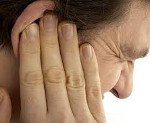 Отит – острое или хроническое воспаление в различных отделах уха (наружном, среднем, внутреннем). Проявляется болью в ухе (пульсирующей, стреляющей, ноющей), повышенной температурой тела, нарушением слуха, шумом в ушах, слизисто-гнойными выделениями из наружного слухового прохода. Представляет опасность в развитии осложнений: хронической тугоухости, необратимой потери слуха, пареза лицевого нерва, менингита, воспаления височной кости, абсцесса мозга. Анатомия ухаНаружный отит Средний отитПричины среднего отита Механизм развития среднего отита Факторы риска Симптомы среднего отита Осложнения среднего отита Диагностика среднего отита Лечение среднего отита Профилактика среднего отита Внутренний отит (лабиринтит) Цены на лечениеОбщие сведенияОтит – острое или хроническое воспаление в различных отделах уха (наружном, среднем, внутреннем). Проявляется болью в ухе (пульсирующей, стреляющей, ноющей), повышенной температурой тела, нарушением слуха, шумом в ушах, слизисто-гнойными выделениями из наружного слухового прохода. Представляет опасность в развитии осложнений: хронической тугоухости, необратимой потери слуха, пареза лицевого нерва, менингита, воспаления височной кости, абсцесса мозга. Анатомия ухаЧеловеческое ухо состоит из трех отделов (наружное, среднее и внутреннее ухо). Наружное ухо образуют ушная раковина и слуховой проход, заканчивающийся барабанной перепонкой. Наружное ухо улавливает звуковые колебания и направляет их к среднему уху. Среднее ухо образовано барабанной полостью, которая находится между отверстием височной кости и барабанной перепонкой. Функция среднего уха – проведение звука. В барабанной полости расположены три звуковые косточки (молоточек, наковальня и стремечко). Молоточек присоединен к барабанной перепонке. Перепонка колеблется при воздействии на нее звуковых волн. Колебания передаются от барабанной перепонки к наковальне, от наковальни - к стремечку, а от стремечка – во внутреннее ухо. Внутреннее ухо образовано сложной системой каналов (улиткой) в толще височной кости. Внутренность улитки заполнена жидкостью и выстлана особыми волосковыми клетками, которые преобразуют механические колебания жидкости в нервные импульсы. Импульсы по слуховому нерву передаются в соответствующие отделы головного мозга. Строение и функции отделов уха существенно отличаются. Воспалительные заболевания во всех трех отделах тоже протекают по-разному, поэтому выделяют три вида отитов: наружный, средний и внутренний. Наружный отит Наружный отит может быть ограниченным или разлитым, в отдельных случаях распространяется на барабанную перепонку, чаще встречается у пожилых пациентов. Возникает в результате механической или химической травмы уха. Пациент с наружным отитом предъявляет жалобы на пульсирующую боль в ухе, которая отдает в шею, зубы и глаз, усиливается при разговоре и жевании. Объективно выявляется покраснение слухового прохода, а иногда – ушной раковины. Слух нарушается только при вскрытии гнойника и заполнении слухового прохода гноем. Лечение наружного отита заключается во введении в слуховой проход спиртовых турунд и промывании дезинцифирующими растворами. Абсцессы вскрывают. Пациенту назначают физиолечение (УВЧ, соллюкс), при выраженном воспалении проводят антибиотикотерапию. Средний отитОдно из наиболее распространенных заболеваний ЛОР-органов. Каждый четвертый пациент отоларинголога – больной острым или хроническим средним отитом. Болеть могут люди любого возраста, однако средний отит гораздо чаще встречается у детей в возрасте до 5 лет. Причины среднего отита Средний отит может быть вызван различными патогенными микроорганизмами: бактериями, вирусами, грибами (отомикоз) и различными микробными ассоциациями. Чаще всего в качестве инфекционного агента при среднем отите выступают вирусы гриппа и ОРВИ, пневмококк и гемофильная палочка. В последнее время отмечается увеличение числа случаев грибкового среднего отита. Механизм развития среднего отита В норме давление в полости среднего уха равно атмосферному. Выравнивание давления и вентиляция барабанной полости осуществляется при помощи евстахиевой трубы, соединяющей барабанную полость с глоткой. 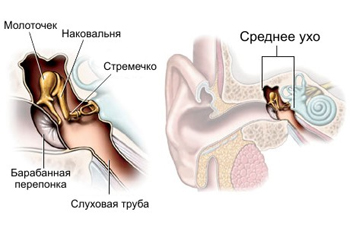 Некоторые состояния (усиленное образование слизи в носоглотке, «шмыганье» носом, перепад давления при спуске на глубину у водолазов и т.д.) приводят к тому, что проходимость евстахиевой трубы нарушается. Изменение давления в барабанной полости приводит к тому, что клетки слизистой оболочки полости среднего уха начинают активно вырабатывать воспалительную жидкость. Увеличение количества жидкости вызывает боль и нарушение слуха. Инфекция проникает в среднее ухо тубарно (через евстахиеву трубу), трансметаально (через барабанную перепонку при ее травматическом повреждении), гематогенным путем (с током крови при скарлатине, кори, гриппе или тифе) или ретроградно (из полости черепа или сосцевидного отростка височной кости). Микробы быстро размножаются в воспалительной жидкости, после чего средний отит становится гнойным. Давление в полости среднего уха резко повышается, барабанная перепонка разрывается, и гной начинает выделяться наружу по слуховому проходу. Факторы риска Средний отит редко развивается, как самостоятельное заболевание. В подавляющем числе случаев является осложнением заболеваний других ЛОР-органов воспалительного характера. Выделяют общие и местные факторы, увеличивающие риск развития отита. Местные факторы риска развития среднего отита Воспалительные и аллергические заболевания носа и носоглотки вызывают отек слизистой, приводя к ухудшению проходимости евстахиевых труб. Микробы, попадающие из очага воспаления в среднее ухо, увеличивают риск развития гнойного отита. К группе местных факторов риска относятся и состояния после хирургических вмешательств в носоглотке и носовой полости, сопровождающиеся ухудшением проходимости евстахиевых труб. Отит чаще развивается у детей, что обусловлено особенностями анатомического строения детского среднего уха. Евстахиева труба у детей уже, чем у взрослых, поэтому увеличивается вероятность нарушений ее проходимости. У детей часто увеличиваются аденоиды, сдавливающие евстахиеву трубу. Дети часто болеют ОРВИ и другими простудными заболеваниями, часто плачут и при этом активно шмыгают носом. Общие факторы риска развития отита Вероятность развития отита увеличивается при врожденных и приобретенных иммунодефицитных состояниях. Симптомы среднего отита Острый средний отит Для острого среднего отита характерна выраженная гипертермия, которая сопровождается стреляющей болью в ухе. Дети, которые еще не умеют говорить, плачут при усилении боли и успокаиваются при ее стихании. Через 1-3 суток с момента начала заболевания образуется разрыв в барабанной перепонке, начинается гноетечение. Состояние пациента при этом улучшается. Температура тела нормализуется, боли в ухе уменьшаются или исчезают. В последующем разрыв в барабанной перепонке заживает и не вызывает ухудшения слуха. При неблагоприятном развитии заболевания гной может прорваться не наружу, а внутрь, распространяясь в полость черепа и приводя к развитию абсцесса мозга или менингита. Поскольку заболевание чревато возникновением опасных осложнений, при первых признаках острого отита следует обращаться к врачу. Хронический средний отит Как правило, является исходом острого гнойного отита. Выделяют две формы хронического гнойного среднего отита, которые различаются как по тяжести, так и по клиническому течению. В 55% случаев хронический средний отит протекает в форме мезотимпанита, при котором воспалительный процесс охватывает слизистую оболочку области слуховой трубы, нижнего и среднего отделов барабанной полости. Барабанная перепонка имеет перфоративное отверстие в нижней части. Часть перепонки остается натянутой. При мезотимпаните пациенты предъявляют жалобы на понижение слуха, постоянное или периодическое истечение гноя из уха, крайне редко – на головокружение и шум в ухе. Боли появляются только в период обострения отита, в ряде случаев сопровождаются гипертермией. Мезотимпанит течет достаточно благоприятно и относительно редко становится причиной развития тяжелых осложнений. Степень снижения слуха определяется сохранностью функции слуховых косточек и активностью воспалительного процесса. Хронический средний отит, протекающий в форме гнойного эпитимпанита, преимущественно поражает надбарабанное пространство. Перфоративное отверстие расположено в верхней части барабанной перепонки, поэтому естественное дренирование полости часто бывает недостаточным. Тяжесть течения обуславливают также особенности анатомического строения данной области, которая изобилует извилистыми узкими карманами. В воспалительный процесс нередко вовлекается височная кость, при этом гной становится зловонным. Пациенты жалуются на чувство давления в ухе, периодические боли в височной области, иногда – на головокружение. Эта форма хронического отита, как правило, сопровождается резким понижением слуха. Обе формы хронического среднего отита могут протекать с преобладанием тех или иных патологических процессов. Хронический катаральный средний отит может развиваться при хроническом евстахиите, после перенесенной скарлатины или перенесенного острого отита. Иногда имеет аллергическую природу. В отсутствие нагноения протекает достаточно благоприятно. Хронический гнойный средний отит обычно является исходом затянувшегося острого процесса и развивается на фоне снижения иммунитета. При хорошем дренировании барабанной полости гноетечение из уха иногда не сопровождается другими симптомами. Стертая клиническая симптоматика приводит к тому, что пациенты редко обращаются за помощью. Гнойный процесс имеет тенденцию к постепенному распространению, может поражать слуховые косточки, надкостницу, окружающие костные структуры и лабиринт. Острый и хронический гнойный отит может осложниться развитием хронического адгезивного среднего отита. При адгезивном отите в барабанной полости активно образуются спайки, приводящие к снижению слуха. Адгезивный отит нередко протекает малосимптомно, и пациенты не связывают появляющиеся в период обострения проливные поты, ознобы и гипертермию с заболеванием уха. При адгезивном отите возможно развитие осложнений. Осложнения среднего отита Острый средний отит может осложняться мастоидитом (воспалением сосцевидного отростка височной кости), абсцессом мозга, лабиринтитом (воспалением внутреннего уха), менингитом, тромбозом синусов головного мозга и сепсисом. При гнойном эпитимпаните часто возникает холестетома – опухолевое образование, состоящее из продуктов распада эпидермиса. Холестетомы разрушают височную кость, образуют грануляции и полипы. Хронический средний отит может стать причиной повреждения проходящего в барабанной полости лицевого нерва. Неврит лицевого нерва сопровождается сглаженностью носогубной складки, опущением угла рта и лагофтальмом (глаз на стороне поражения не закрывается). При хроническом среднем отите (гнойном эпитимпаните), как и при остром отите, может развиться лабиринтит, менингит или менингоэнцефалит, абсцесс мозга, синус тромбоз и эпидуральный абсцесс. Диагностика среднего отита Диагноз острого среднего отита основывается на данных анамнеза, результатах отоскопии и характерных симптомах (общая интоксикация, боль в ухе, гноетечение). Для определения чувствительности микрофлоры выполняют бакпосев отделяемого из уха. 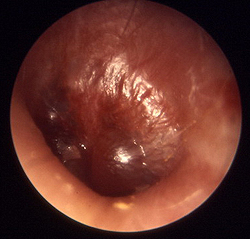 При хроническом среднем отите для оценки состояния костных структур в дополнение к перечисленным исследованиям проводится рентгенография височной кости. На отоскопии при хроническом отите выявляется помутнение и резкое втяжение барабанной перепонки. Рукоятка молоточка кажется укороченной. Локализация перфоративного отверстия определяется формой отита. Лечение среднего отита Терапия острого среднего отита Пациентам с острым средним отитом рекомендуют постельный режим, проводят антибактериальную терапию, при гипертермии назначают жаропонижающие. Местно применяют физиотерапию (УВЧ, соллюкс) и согревающие компрессы. Для уменьшения болевого синдрома в ухо закапывают теплый 96% спирт (только до момента появления гноя). Если барабанная полость не дренируется самостоятельно в течение первых трех суток, показано рассечение барабанной перепонки. В случае, когда после рубцевания барабанной перепонки сохраняется снижение слуха, назначают продувание, УВЧ и пневматический массаж. Терапия хронического среднего отита Первостепенная задача – обеспечить достаточное дренирование барабанной полости. Для этого из полости среднего уха удаляют полипы и грануляции. Полость промывают, в нее вводят протеолитические ферменты. Пациенту назначают сульфаниламиды и антибиотики, проводят коррекцию иммунитета, санируют очаги инфекции в области ЛОР-органов. При подозрении на аллергический отит используют антигистаминные средства. Место применяют электрофорез, микроволновую терапию. При отсутствии эффекта выполняют антродренаж (формируют отверстие в области сосцевидного отростка височной кости и с последующим дренированием). При холестеатомах, распространении процесса на кость и внутренние структуры показано хирургическое удаление очага воспаления. Если есть возможность, звукопроводящие структуры сохраняют, если нет – выполняют тимпанопластику. При сохранном барабанном кольце возможно восстановление барабанной перепонки (мирингопластика). Профилактика среднего отита Профилактические меры включают в себя нормализацию иммунного статуса, предупреждение ОРВИ и других инфекционных болезней ЛОР-органов. Больные с хроническим отитом должны защищать слуховой проход от переохлаждения и попадания воды. Внутренний отит (лабиринтит) Имеет бактериальную или вирусную природу. Обычно является осложнением среднего отита или менингита. Характерный симптом внутреннего отита – внезапный тяжелый приступ головокружения, развивающийся спустя 1-2 недели после инфекционного заболевания. Приступ может сопровождаться тошнотой или рвотой. Некоторые пациенты с внутренним отитом предъявляют жалобы на шум в ухе или снижение слуха. Внутренний отит нужно дифференцировать от заболеваний головного мозга, которые могут вызывать головокружение. Для исключения опухолей и инсультов проводится МРТ и КТ головного мозга. Выполняется электронистагмография и специальное исследование для оценки слухового ответа ствола мозга. Для выявления слуховых нарушений проводится аудиометрия. Лечение внутреннего отита, в основном, симптоматическое. Для устранения тошноты и рвоты назначают противорвотные препараты (метоклопрамид), антигистаминные средства (мебгидролин, хлоропирамин, дифенгидрамин). Местно используют скополаминовые пластыри. Для уменьшения воспаления применяют стероиды (метилпреднизолон), для снятия беспокойства – седативные средства (лоразепам, диазепам). При внутреннем отите бактериальной природы показана антибиотикотерапия. Симптомы заболевания, как правило, постепенно исчезают в течение одной или нескольких недель. При неэффективности консервативного лечения внутреннего отита проводят оперативное вмешательство: лабиринтотомию, вскрытие пирамиды височной кости и др. 